Негосударственное аккредитованное некоммерческое частное образовательное учреждение высшего образования «Академия маркетинга и социально-информационных технологий – ИМСИТ»(г. Краснодар)Институт информационных технологий  и инновацийКафедра математики и вычислительной техники 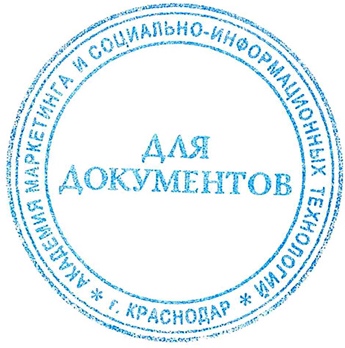 УТВЕРЖДАЮПроректор по учебной работе, доцент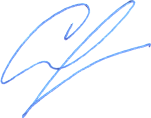 _______________ Н.И. Сверюгина13 апреля 2020 г.Б1.Б.14ЗАЩИТА ИНФОРМАЦИИрабочая программа по дисциплинедля студентов направления подготовки бакалавров 09.03.01 Информатика и вычислительная техникаНаправленность (профиль) образовательной программы «Автоматизированные системы обработки информации и управления»Квалификация (степень) выпускника «Бакалавр»Краснодар2020Рабочая программа дисциплины «Защита информации» для студентов направления подготовки 09.03.01 Информатика и вычислительная техника/ сост. кандидат техн. наук, доцент Капустин С.А. – Краснодар, ИМСИТ, 2020.Рабочая программа составлена в соответствии с требованиями федерального государственного образовательного стандарта высшего образования (ФГОС ВО) по направлению подготовки 09.03.01 Информатика и вычислительная техника, утвержденного приказом Министерства образования и науки Российской Федерации от 12 января 2016 г. № 5.Составитель, кандидат техн. наук, доцент  С.А. Капустин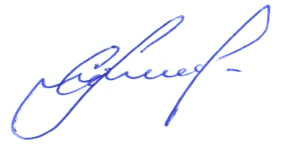 Рабочая программа рассмотрена и рекомендована на заседании кафедры Математики и вычислительной техники от 11.04.2020 г., протокол №8 Зав. кафедрой математики и вычислительной 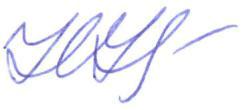 техники, канд. техн. наук, доцент                                                      	Н.С. НестероваРабочая программа утверждена на заседании Научно-методического совета Академии ИМСИТ  протокол № 8 от 13 апреля 2020 г.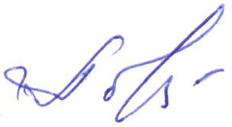 Председатель Научно-методического Совета Академии ИМСИТ, профессор                                                                              	Н.Н. ПавелкоСогласовано:Проректор по учебной работе,доцент                                                                                      Н.И. СеврюгинаПроректор по качеству образования, 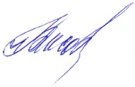 доцент                      								К.В. ПисаренкоРецензенты:Видовский Л.А., д.т.н., профессор, профессор кафедры информационных систем и программирования КубГТУГлебов О.В., директор АО «ЮГ-СИСТЕМА ПЛЮС» СОДЕРЖАНИЕЦели и задачи освоения дисциплиныЦелью учебной дисциплины «Защита информации» является приобретение студентами знаний, навыков и умений, связанных с правовыми и программно-техническими проблемами защиты информации государственных и негосударственных организаций и учреждений.Задачи дисциплины: - определение понятийного аппарата, используемого в области обеспечения безопасности информации в компьютерных системах; - систематизация теоретических знаний по обеспечению безопасности информации в системах управления, использующих современные информационные технологии; - выявление сущности, целей, задач и места методов и средств защиты информационных процессов в компьютерных системах в общей системе обеспечения безопасности информации на объектах информатизации; - изучение основных принципов применения методов и средств защиты информации при организации защиты информационных процессов в компьютерных системах; - изучение нормативно-руководящих документов, регламентирующих вопросы обеспечения безопасности информации в автоматизированных системах; - развитие у обучаемых управленческих и инженерных навыков обоснованного принятия решений по организации комплексной защиты информации, оценке защищенности и управления процессами защиты в автоматизированных системах.Место дисциплины в структуре ОПОП ВОДисциплина Б1.Б.14 «Защита информации» входит в базовую часть образовательной программы бакалавриата по направлению 09.03.01 Информатика и вычислительная техника. Изучение данной дисциплины базируется на следующих курсах, изучаемых в прошедших семестрах: «Информатика».Дисциплина «Защита информации» имеет логическую связь со следующими  дисциплинами базовой и вариативной частей рабочего учебного плана:Таблица 1 – Разделы (модули дисциплины и междисциплинарные связи с обеспечиваемыми (последующими) дисциплинамиОсвоение данной дисциплины необходимо для формирования знании, умений и навыков в области профессиональной деятельности и для решения профессиональных задач предусмотренных ФГОС ВО  специальности 09.03.01 Информатика и вычислительная техника и рабочим учебным планом академии.  Требования к результатам освоения содержания дисциплиныВ результате освоения дисциплины в соответствии с видами профессиональной деятельности, согласно учебному плану, на которые ориентирована ОПОП бакалавриата, должны быть решены следующие профессиональные задачи и сформированы следующие компетенции:	ОПК-2 	Способностью осваивать методики использования программных средств для решения практических задач;ОПК-5	Способностью решать стандартные задачи профессиональной деятельности на основе информационной и библиографической культуры с применением информационно-коммуникационных технологий и с учетом основных требований информационной безопасности.Освоение дисциплины «Защита информации» обеспечивает подготовку бакалавров по направлению 09.03.01 Информатика и вычислительная техника, область профессиональной деятельности, которых включает программное обеспечение компьютерных вычислительных систем и сетей, автоматизированных систем обработки информации и управления.Освоение дисциплины «Защита информации» обеспечивает подготовку бакалавров по специальности 09.03.01 Информатика и вычислительная техника, объектами профессиональной деятельности,  которых являются: - системы автоматизированного проектирования и информационной поддержки жизненного цикла промышленных изделий;- программное обеспечение средств вычислительной техники и автоматизированных систем (программы, программные комплексы и системы).Освоение дисциплины «Защита информации» обеспечивает подготовку бакалавров по специальности 09.03.01 Информатика и вычислительная техника, подготовленных к решению  ряда следующих профессиональных задач в соответствии с видами профессиональной деятельности, на которые ориентирована ОПОП:1) научно-исследовательская деятельность:- проведение измерений и наблюдений, составление описания проводимых исследований, подготовка данных для составления обзоров, отчетов и научных публикаций;2) проектно-конструкторская деятельность:контроль соответствия разрабатываемых проектов и технической документации стандартам, техническим условиям и другим нормативным документам;разработка и оформление проектной и рабочей технической документации;3) проектно-технологическая деятельность: применение современных инструментальных средств при разработке программного обеспечения.Содержание и структура дисциплины (модуля)Содержание разделов (модулей) дисциплиныОписание содержания дисциплины, структурированное по разделам, с указанием по каждому разделу формы текущего контроля приведено в таблице 3: защита лабораторной работы (ЛР), написание реферата (Р), коллоквиум (К), тестирование (Т), контрольная работа (КР).Таблица 2 – Содержание разделов дисциплиныСтруктура  дисциплиныИзучение дисциплины осуществляется студентами очной формы обучения (ОФО), заочной формы обучения (ЗФО), объем учебной дисциплины и виды учебной работы.Распределение трудоемкости в часах по всем видам аудиторной и самостоятельной работы студента по семестрам по очной форме обучения приведено в таблице 3. Таблица 3 - Объем учебной дисциплины и виды учебной работы ОФОРаспределение трудоемкости в часах по всем видам аудиторной и самостоятельной работы студента по семестрам по заочной форме обучения приведено в таблице 4.Таблица 4 - Объем учебной дисциплины и виды учебной работы ЗФОРаспределение видов учебной работы и их трудоемкости по разделам дисциплины для очной формы обучения приведено в таблице 5.Таблица 5 - Разделы дисциплины, изучаемые на ОФОРаспределение видов учебной работы и их трудоемкости по разделам дисциплины для заочной формы обучения приведены в таблице 6.Таблица 6 - Разделы дисциплины, изучаемые на ЗФО*Контактная работа при проведении учебных занятий по дисциплине осуществляется в соответствии с приказом Минобрнауки России от 05.04.2017 № 301 «Об утверждении порядка организации и осуществления образовательной деятельности по образовательным программам высшего образования – программам бакалавриата. программам специалитета. Программам магистратуры».Занятия лекционного типа	В соответствии  с п. 31 приказа Минобрнауки России от 05.04.2017 № 301 «Об утверждении порядка организации и осуществления образовательной деятельности по образовательным программам высшего образования – программам бакалавриата, программам специалитета, программам магистратуры» занятия лекционного типа   проводятся  в форме лекций  и иных учебных занятий, предусматривающих  преимущественную передачу учебной  информации  научно-педагогическими работниками академии. По дисциплине занятия лекционного типа проводятся в форме лекций.Занятия семинарского типа	В соответствии  с п. 31 приказа Минобрнауки России от 05.04.2017 № 301 «Об утверждении порядка организации и осуществления образовательной деятельности по образовательным программам высшего образования – программам бакалавриата, программам специалитета, программам магистратуры» занятия семинарского типа проводятся в форме:  семинаров, практических занятий, практикумов, лабораторных работ, коллоквиумов и т.дТематический план практических занятий для студентов очной формы обучения приведен в таблице 7.Таблица 7 – Практические занятия для ОФОТематический план практических занятий для студентов заочной формы обучения приведен в таблице 8.Таблица 8 – Практические занятия для ЗФОНа первом практическом занятии проводится 10-минутное тестирование для входного контроля знаний.Курсовой проект (курсовая работа)Курсовые проекты не предусмотрены учебным планомСамостоятельное изучение разделов дисциплиныСамостоятельная работа студентов в ходе семестра является важной составной частью учебного процесса и необходима для закрепления и углубления знаний, полученных в период сессии на лекциях, практических и интерактивных занятиях, а также для индивидуального изучения дисциплины «Защита информации»  в соответствии с программой и рекомендованной литературой. Самостоятельная работа выполняется в виде подготовки домашнего задания или сообщения по отдельным вопросам, написание и защита научно-исследовательского проекта.Контроль качества выполнения самостоятельной (домашней) работы может осуществляться с помощью устного опроса на лекциях или практических занятиях, обсуждения подготовленных научно-исследовательских проектов, проведения тестирования.Устные формы контроля помогут оценить владение студентами жанрами научной речи (дискуссия, диспут, сообщение, доклад и др.), в которых раскрывается умение студентов передать нужную информацию, грамотно использовать языковые средства, а также ораторские приемы для контакта с аудиторией. Письменные работы позволяют оценить владение источниками, научным стилем изложения, для которого характерны: логичность, точность терминологии, обобщенность и отвлеченность, насыщенность фактической информацией. Виды самостоятельной работы для студентов очной формы обучения приведены в таблице 9.Таблица 9 – Формы и методы  самостоятельной работы для ОФОВиды самостоятельной работы для студентов заочной формы обучения приведен в таблице 10.Таблица 10 – Формы и методы самостоятельной работы для ЗФОМетодические указания по выполнению рефератов по дисциплине «Защита информации».Формой осуществления контроля выполнения самостоятельной работы является подготовки рефератов на актуальные темы, т. е. изучение с помощью научных методов явлений и процессов, анализа влияния на них различных факторов, а также, изучение взаимодействия между явлениями, с целью получения убедительно доказанных и полезных для науки и практики решений с максимальным эффектом. Цель реферата – определение конкретного объекта и всестороннее, достоверное изучение его структуры, характеристик, связей на основе разработанных в науке принципов и методов познания, а также получение полезных для деятельности человека результатов, внедрение в производство с дальнейшим эффектом.Основой разработки каждой темы является методология, т. е. совокупность методов, способов, приемов и их определенная последовательность, принятая при разработке научного исследования. В конечном счете, методология – это схема, план решения поставленной научно-исследовательской задачи.Процесс подготовки реферат состоит из следующих основных этапов:1. Выбор темы и обоснование ее актуальности.2. Составление библиографии, ознакомление с законодательными актами, нормативными документами и другими источниками, относящимися к теме проекта (работы).3. Разработка алгоритма исследования, формирование требований к исходным данным, выбор методов и инструментальных средств анализа.4. Сбор фактического материала.5. Обработка и анализ полученной информации с применением современных методов анализа.6. Формулировка выводов и выработка рекомендаций.7. Оформление работы в соответствии с установленными требованиями.Образовательные технологииВ процессе освоения дисциплины «Защита информации» используются следующие образовательные технологии в виде контактной и самостоятельной работы:1.Стандартные методы обучения: проблемная лекция;информационная  лекции;практические занятия, на которых обсуждаются основные проблемы, раскрываемые в лекциях и сформулированные в домашних заданиях;письменные и/или устные домашние задания; расчетно-аналитические, расчетно-графические задания;консультации преподавателей;самостоятельная работа студентов, в которую входит освоение теоретического материала, подготовка к практическим занятиям, выполнение указанных выше письменных или устных заданий, работа с литературой и др.2.Методы обучения с применением интерактивных форм образовательных технологий: интерактивные лекции; анализ деловых ситуаций на основе кейс-метода; обсуждение подготовленных студентами научно-исследовательских работ (проектов);  обсуждение результатов работы студенческих исследовательских групп.Традиционные образовательные технологииИнформационная лекция – последовательное изложение материала в дисциплинарной логике, осуществляемое преимущественно вербальными средствами (монолог преподавателя).Практическое занятие – занятие, посвященное освоению конкретных умений и навыков по предложенному алгоритму.Лабораторная работа – организация учебной работы с реальными материальными и информационными объектами, экспериментальная работа с аналоговыми моделями реальных объектов.Интерактивные образовательные технологии, используемые в аудиторных занятияхИнтерактивные технологии – организация образовательного процесса, которая предполагает активное и нелинейное взаимодействие всех участников, достижение на этой основе личностно значимого для них образовательного результата. Наряду со специализированными технологиями такого рода принцип интерактивности прослеживается в большинстве современных образовательных технологий. Интерактивность подразумевает субъект-субъектные отношения в ходе образовательного процесса и, как следствие, формирование саморазвивающейся информационно-ресурсной среды. Интерактивные образовательные технологии, используемые при проведении аудиторных занятий (контактная работа обучающихся с преподавателем), представлены в таблице 11. Таблица 11 – Интерактивные образовательные технологии, используемые при проведении аудиторных занятий для студентов ОФОВ таблице 12 приведён перечень интерактивных образовательных технологий по видам аудиторных занятий и их объем в часах для студентов заочной формы обучения.Таблица 12 – Интерактивные образовательные технологии, используемые при проведении аудиторных занятий для студентов ЗФООценочные средства для текущего контроля успеваемости и промежуточной аттестацииОценочные средства предназначены для контроля и оценки образовательных достижений обучающихся, осваивающих дисциплину «Защита информации». Оценочные средства включают контрольные материалы для проведения текущего контроля по проблемным вопросам и промежуточной аттестации в форме экзамена.Оценочные средства по дисциплине разработаны в соответствии с требованиями Положения «О контрольно-оценочных средствах (КОС) для проведения аттестации уровня сформированности компетенций студентов, осваивающих образовательные программы высшего образования – программы бакалавриата, программы специалитета, программы магистратуры в Академии маркетинга и социально-информационных технологий – ИМСИТ (г. Краснодар)». Оценочные и методические материалы хранятся на кафедре, обеспечивающей преподавание данной дисциплины. Контрольно-оценочные средства для проведения промежуточной и итоговой аттестации обучающихся по дисциплине прилагаются к рабочей программе дисциплины.Ниже в виде выписки из оценочных средств приведен перечень вопросов к зачету и экзамену:Примерный перечень вопросов к зачетуИнформационное право и информационная безопасность.Концепция информационной безопасности.Основы экономической безопасности предпринимательской деятельности.Анализ законодательных актов об охране информационных ресурсов
открытого доступа.Анализ законодательных актов о защите информационных ресурсов ограниченного доступа.Правовые основы защиты конфиденциальной информации.      Экономические основы защиты конфиденциальной информации.Организационные основы защиты конфиденциальной информации.Структура, содержание и методика составления перечня сведений, относящихся к предпринимательской тайне.Направления и методы защиты машиночитаемых документов и документов на бумажных носителях.Архивное хранение конфиденциальных документов.Порядок подбора персонала для работы с конфиденциальной информацией.Методика инструктирования и обучения персонала правилами защиты
секретов фирмы.Назначение, структура и методика построения разрешительной системы доступа персонала к секретам фирмы.Виды и назначение технических средств защиты информации в помещениях, используемых для ведения переговоров и совещаний.Порядок работы с посетителями фирмы, организационные и технические методы защиты секретов фирмы.Организационное обеспечение защиты информации, обрабатываемой
средствами вычислительной и организационной техники.Назначение, виды, структура и технология функционирования системы
защиты информации.Аналитическая работа по выявлению каналов утечки информации фирмы.Направления и методы защиты профессиональной тайны.Направления и методы защиты служебной тайны.Направления и методы защиты персональных данных о гражданах.Методы защиты личной и семейной тайны.Примерный перечень вопросов к экзаменуОсновные принципы построения  системы организационной защиты и предъявляемые к ней требования.Угрозы информационной безопасности. Виды угроз. Меры противодействия различным видам угроз.Утечка информации. Каналы утечки информации. Разглашение информации. Несанкционированный доступ.Структура и содержание документа «Политика информационной безопасности предприятия». Служба  информационной безопасности предприятия. Состав, цели и задачи службы информационной безопасности предприятия.Организационная защита государственной тайны. Распределение полномочий и ответственности между органами государственной власти и должностными лицами по организационной защите государственной тайны. Организационная защита конфиденциальной информации. Распределение полномочий и ответственности между органами государственной власти и должностными лицами по организационной защиты конфиденциальной информации. Порядок засекречивания, рассекречивания, учета, передачи, хранения и уничтожения сведений, составляющих государственную тайну. Грифы секретности.Порядок установления режима конфиденциальности информации. Перечень сведений, относимых к конфиденциальной информации и не подлежащих засекречиванию. Организация допуска и доступа граждан к информации, составляющей государственную тайну.Организация доступа и допуска граждан к конфиденциальной информации.Требования, предъявляемые к претендентам на работу с конфиденциальной  информацией и к претендентам на должность службу информационной безопасности.Организация служебного расследования по фактам утечки конфиденциальной информации. Порядок проведения служебного расследования по фактам утраты секретных документов и разглашения конфиденциальной информации.Организация охраны объектов информатизации. Составные элементы системы охраны. Требования к охранникам и их обязанностям. Режим охраны объекта. Принципы охраны. Факторы влияющие на выбор приёмов и средств охраны.Технические средства охраны и методы их использования. Принцип многорубежности охраны.Организация внутриобъектового и пропускного режимов на объектах информатизации. Цели организации внутриобъктового режима.Организация пропускного режима. Типы пропусков. Учёт пропускных документов.Возможные каналы утечки информации из помещений, в которых ведутся закрытые работы  и хранятся конфиденциальные документы и изделия.  Требования   по защите помещений. Методы борьбы с утечкой  информации из помещений.Аттестация помещений, в которых обрабатывается конфиденциальная информация. Этапы проведения аттестации. Технический паспорт на помещение и аттестат соответствия.Порядок защиты информации в СУБД. Защита информации в локальных вычислительных сетях и при выходе в сети общего пользования.Организация защиты информации при взаимодействии со сторонниками организациями.  Порядок отбора и подготовки информации к оглашению. Отражение вопросов защиты информации при подготовке договоров.Обеспечение защиты информации при ведении переговоров и при приеме в организации  сторонних  организаций и посетителей. Особенности обеспечения безопасности информации при приеме иностранных делегаций.Роль информационно-аналитической работы как составной части организационных методов защиты информации. Основные показатели качества информации. Методы прогнозирования  и верификации.Контроль функционирования системы организационной защиты информации. Формы контроля.Аудит информационной безопасности. Формы аудита. Особенности аудита автоматизированных информационных систем.Учебно-методическое и информационное обеспечение дисциплиныДисциплина "Защита информации" обеспечивается необходимой учебной, учебно-методической и специализированной литературой.Основная литератураБаранова Е.К. Моделирование системы защиты информации: Практикум: Учебное пособие / Е.К.Баранова, А.В.Бабаш - М.: ИЦ РИОР: НИЦ ИНФРА-М, 2016 - 120 с. - [Электронный ресурс]. – Режим доступа: http://znanium.com/catalog.php?bookinfo=549914Информационная безопасность и защита информации : учеб. пособие / Баранова Е.К., Бабаш А.В. — 4-е изд., перераб. и доп. — Москва : РИОР : ИНФРА-М, 2019. — 322 с. — (Высшее образование). — ww.dx.doi.org/10.12737/11380. - Текст : электронный. - URL: https://znanium.com/catalog/product/1009606 Информационная безопасность предприятия : учеб. пособие / Н.В. Гришина. — 2-е изд., доп. — Москва : ФОРУМ : ИНФРА-М, 2017. — 239 с. : ил. — (Высшее образование: Бакалавриат). - Текст : электронный. - URL: https://znanium.com/catalog/product/612572Криптографическая защита информации : учеб. пособие / С.О. Крамаров, О.Ю. Митясова, С.В. Соколов [и др.]; под ред. проф. С.О. Крамарова. — Москва : РИОР : ИНФРА-М, 2019. — 321 с. — (Высшее образование). — DOI: https://doi.org/10.12737/1716-6 - Текст : электронный. - URL: https://znanium.com/catalog/product/1018903 Комплексная защита информации в корпоративных системах : учеб. пособие / В.Ф. Шаньгин. — Москва : ИД «ФОРУМ» : ИНФРА-М, 2019. — 592 с. — (Высшее образование: Бакалавриат). - Текст : электронный. - URL: https://znanium.com/catalog/product/996789Программно-аппаратная защита информации : учеб. пособие / П.Б. Хорев. — 2-е изд., испр. и доп. — Москва : ФОРУМ : ИНФРА-М, 2019. — 352 с. — (Высшее образование). - Текст : электронный. - URL: https://znanium.com/catalog/product/1025261Дополнительная литератураАндрианов В.П. Аппаратные и программные средства защиты информации: Методические указания по выполнению лабораторных работ. - Владимир: Изд-во Владим. гос. ун-та, 2007. - 18 с. - [Электронный ресурс]. – Режим доступа: http://window.edu.ru/resource/096/66096Актуальные вопросы защиты информации : монография / А.В. Бабаш, Е.К. Баранова. — М. : РИОР : ИНФРА-М, 2017. — 111 с.  - [Электронный ресурс]. – Режим доступа:  http://znanium.com/catalog.php?bookinfo=854634Варлатая С.К., Шаханова М.В. Аппаратно-программные средства и методы защиты информации: Учебное пособие. - Владивосток: Изд-во ДВГТУ, 2007. - 318 с. - [Электронный ресурс]. – Режим доступа: http://window.edu.ru/resource/903/49903Васильков А.В. Безопасность и управление доступом в информационных системах: учебное пособие / Васильков А.В., Васильков И.А. - М.:Форум, НИЦ ИНФРА-М, 2017. - 368 с. - [Электронный ресурс]. – Режим доступа:http://znanium.com/catalog.php?bookinfo=405313Зайцев А.П., Голубятников И.В. Программно-аппаратные средства обеспечения информационной безопасности: Учебное пособие. - М.: Машиностроение-1, 2001. - 126 с. - [Электронный ресурс]. – Режим доступа: http://window.edu.ru/resource/589/63589Информационная безопасность компьютерных систем и сетей: Учебное пособие / Шаньгин В. Ф. - М.: ИД ФОРУМ, НИЦ ИНФРА-М, 2016. - 416 с.  - [Электронный ресурс]. – Режим доступа:  http://znanium.com/catalog.php?bookinfo=549989Комплексная система защиты информации на предприятии: учеб. пособие / Н.В. Гришина. - М.: Форум, 2009. - 240 с.  - [Электронный ресурс]. – Режим доступа:  http://znanium.com/catalog.php?bookinfo=175658Криптографические методы защиты информации. Том 3: Учебно-методическое пособие /А.В. Бабаш. - 2-e изд. - М.: ИЦ РИОР: НИЦ ИНФРА-М, 2014. - 216 с. - [Электронный ресурс]. – Режим доступа: http://znanium.com/catalog.php?bookinfo=432654Сидорин Ю.С. Технические средства защиты информации: Учебное пособие. - СПб.: СПбГПУ, 2005. - 141 с. - [Электронный ресурс]. – Режим доступа: http://window.edu.ru/resource/593/29593Участие в планировании и организации работ по обеспечению защиты информации: учебник / В.П. Зверева, А.В. Назаров. — М.: КУРС: ИНФРА-М, 2017. — 320 с.  - [Электронный ресурс]. – Режим доступа:  http://znanium.com/catalog.php?bookinfo=635130Шейдаков Н.Е., Серпенинов О.В., Тищенко Е.Н. Физические основы защиты информации: Учеб. пособие. — М.: РИОР: ИНФРА-М, 2016. — 204 с.  - [Электронный ресурс]. – Режим доступа: http://znanium.com/catalog.php?bookinfo=405313Периодические изданияНаучно-технический журнал «Автоматика и программная инженерия». – Новосибирск: ПАО «Новосибирский институт программных средств. ISSN 2312-4997. Режим доступа: http://jurnal.nips.ru/ruНаучно-технический журнал «Инновационные, информационные и коммуникационные технологии». – М.: Московский технологический университет (МИРЭА). ISSN 2500-1248. Режим доступа: http://info.diag.ru/index.phpНаучно-технический журнал «Информационные  технологии и вычислительные системы». – М.: Изд-во «Новые технологии». ISSN 1684-6400. Режим доступа: http://www.novtex.ru/IT/Научно-технический журнал «Телекоммуникации и информационные технологии». – М.: Московский технический университет связи и информатики.  Режим доступа: http://www.srd-mtuci.ru/index.php/ru/publics/zhurnalИнтернет-ресурсыИнтернет университет информационных технологий ИНТУИТ [Электронный ресурс]. – Режим доступа: https://www.intuit.ru/studies/coursesЕстественно-научный образовательный портал [Электронный ресурс]. – Режим доступа: http://www.en.edu.ru/Федеральный центр информационно-образовательных ресурсов [Электронный ресурс]. – Режим доступа: http://fcior.edu.ru/Единое окно доступа к образовательным ресурсам [Электронный ресурс]. – Режим доступа:  http://window.edu.ru/Электронная библиотечная система Znanium [Электронный ресурс] – Режим доступа https://znanium.com/Электронная библиотечная система Ibooks [Электронный ресурс] – Режим доступа: http://www.ibooks.ruЭлектронная библиотечная система BOOK.ru [Электронный ресурс] – Режим доступа: http://www.book.ruЭлектронные информационно-справочные ресурсы Академии ИМСИТ [Электронный ресурс] – Режим доступа:  http://eios.imsit.ru/Портал «О LibreOffice по-русски» [Электронный ресурс]. Режим доступа: https://ru.libreoffice.orgПортал ГАРАНТ.РУ (Garant.ru) Государственный стандарт РФ ГОСТ Р 6.30-2003 "Унифицированные системы документации. Унифицированная система организационно-распорядительной документации. Требования к оформлению документов" (принят и введен в действие постановлением Госстандарта РФ от 3 марта 2003 г. N 65-ст) [Электронный ресурс]. Режим доступа:  http://base.garant.ru/185891/   7.5 Методические указания и материалы по видам занятийВ соответствии с требованиями ФГОС ВО по направлению подготовки реализация компетентностного подхода предусматривает использование в учебном процессе активных и интерактивных форм проведения занятий (разбор конкретных задач, проведение блиц-опросов, исследовательские работы) в сочетании с внеаудиторной работой с целью формирования и развития профессиональных навыков обучающихся.Лекционные занятия дополняются ПЗ и различными формами СРС с учебной и научной литературой В процессе такой работы студенты приобретают навыки «глубокого чтения» - анализа и интерпретации текстов по методологии и методике дисциплины.Учебный материал по дисциплине «Защита информации» разделен на логически завершенные части (модули), после изучения, которых предусматривается аттестация в форме письменных тестов, контрольных работ.Работы оцениваются в баллах, сумма которых дает рейтинг каждого обучающегося. В баллах оцениваются не только знания и навыки обучающихся, но и их творческие возможности: активность, неординарность решений поставленных проблем. Каждый модуль учебной дисциплины включает обязательные виды работ – лекции, ПЗ, различные виды СРС (выполнение домашних заданий по решению задач, подготовка к лекциям и практическим занятиям).Форма текущего контроля знаний – работа студента на практическом занятии, опрос. Форма промежуточных аттестаций – контрольная работа в аудитории, домашняя работа. Итоговая форма контроля знаний по модулям – контрольная работа с задачами по материалу модуля.Методические указания по выполнению учебной работы размещены в электронной образовательной среде академииОрганизация деятельности обучающихся по видам учебных занятий по дисциплине представлена в таблице 13.Таблица 13 - Организация деятельности обучающихся по видам учебных занятий по дисциплине 7.6 Программное обеспечение Преподавание и подготовка студентов предполагает использование стандартного программного обеспечения для персонального компьютера:ОС – Windows 10 Pro RUS. Подписка Microsoft Imagine Premium – Invoce № 9554097373 от 22 июля 2019г.Программное обеспечение по лицензии GNUGPL: 7-Zip, GoogleChrome, Inkscape, LibreCAD, LibreOffice, MozillaFirefox.Условия реализации программы для обучающихся инвалидов и лиц с ограниченными возможностями здоровьяСпецифика получаемой специализации предполагает возможность обучения следующих категорий инвалидов и лиц с ограниченными возможностями здоровья:с ограничением двигательных функций;с нарушениями слуха;с нарушениями зрения.Организация образовательного процесса обеспечивает возможность беспрепятственного доступа обучающихся с ограниченными возможностями здоровья и (или) инвалидов в учебные аудитории и другие помещения, для этого имеются пандусы,поручни, лифты и расширенные дверные проемы.Освещенность учебных мест устанавливается в соответствии с положениями СНиП 23-05-95 «Естественное и искусственное освещения». Все предметы, необходимые для учебного процесса, располагаются в зоне максимальной досягаемости вытянутых рук.Помещения предусматривают учебные места для лиц с ограниченными возможностями здоровья и инвалидов, имеющих сердечно-сосудистые заболевания, они оборудованы солнцезащитными устройствами (жалюзи), в них имеется система климат-контроля.По необходимости для инвалидов и лиц с ограниченными возможностями здоровья разрабатываются индивидуальные учебные планы и индивидуальные графики, обучающиеся обеспечиваются печатными и электронными образовательными ресурсами в формах, адаптированных к ограничениям их здоровья.Материально-техническое обеспечение дисциплиныОсвоение дисциплины предполагает использование академической аудитории для проведения лекционных и семинарских занятий с необходимыми техническими средствами (компьютер или ноутбук, оборудование мульти-медиа (проектор), доска). Мультимедиа-проектор необходим для демонстрации электронных презентаций по разделам дисциплины.Перечень электронных ресурсов необходимых для изучения дисциплины представлен в таблице 14. Таблица 14 - Перечень электронно-библиотечных системПеречень профессиональных баз данных и информационных справочных систем:Кодекс – Профессиональные справочные системы – URL: https://kodeks.ruРОССТАНДАРТ Федеральное агентство по техническому регулированию и метрологии – URL:   https://www.gost.ru/portal/gost/ИСО Международная организация по стандартизации – URL:   https://www.iso.org/ru/home.htmlABOUT THE UNIFIED MODELING LANGUAGE SPECIFICATION – URL:  https://www.omg.org/spec/UMLARIS BPM Community – URL:  https://www.ariscommunity.comGlobal CIO Официальный портал ИТ-директоров – URL:  http://www.globalcio.ruПеречень программных средств информационно-коммуникационных технологий, задействованных в образовательном процессе по дисциплине «Защита информации» представлен в таблице 15.Таблица 15 – Перечень программных средств информационно-коммуникационных технологий, задействованных в образовательном процессе по дисциплине «Защита информации»Перечень средств материально-технического обеспечения для обучения по дисциплине «Защита информации» представлен в таблице 16.Таблица 16 – Перечень средств материально-техническое обеспечение для обучения по дисциплине «Защита информации»Наименование обеспечиваемых (последующих) дисциплин№/№ разделов данной дисциплины, необходимых для изучения обеспечиваемых  (последующих) дисциплинБ2.В.04 (Пд) Преддипломная практикаРаздел 3,4ОПК-2 способность осваивать методики использования программных средств для решения практических задачОПК-2 способность осваивать методики использования программных средств для решения практических задачОПК-2 способность осваивать методики использования программных средств для решения практических задачЗнатьУметьВладетьосновные понятия и направления в защите компьютерной информации,принципы защиты информации,конфигурировать встроенные средства безопасности в операционной системе;проводить анализ защищенности компьютера и сетевой среды;устанавливать и использовать одно из средств для шифрования информации и организации обмена данными с использованием электронной цифровой подписи;устанавливать и использовать один из межсетевых экранов;- современными методами обеспечения защиты информации- современными функционально-ориентированными программными средствами защиты информации и использования сетевых ресурсов;- современными инструментальными  средства анализа рисков и разработки политики ИБОПК-5 Способность решать стандартные задачи профессиональной деятельности на основе информационной и библиографической культуры с применением информационно-коммуникационных технологий и с учетом основных требований информационной безопасностиОПК-5 Способность решать стандартные задачи профессиональной деятельности на основе информационной и библиографической культуры с применением информационно-коммуникационных технологий и с учетом основных требований информационной безопасностиОПК-5 Способность решать стандартные задачи профессиональной деятельности на основе информационной и библиографической культуры с применением информационно-коммуникационных технологий и с учетом основных требований информационной безопасностиЗнатьУметьВладетьпринципы классификации и примеры угроз безопасности компьютерным системам,современные подходы к защите продуктов и систем информационных технологий, реализованные в действующих отечественных и международных стандартах ИТ-безопасности,методы  и  средства  обеспечения  информационной  безопасности  компьютерных систем.организовывать регистрацию пользователей в сетевой операционной системе;организовывать защиту информации в локальной сети на уровнях входа в сеть и системы прав доступа;организовывать безопасную работу в Интернет;организовывать отправку почтовых сообщений с использованием глобальной сети Интернет;использовать средства защиты данных от разрушающих программных воздействий компьютерных вирусов.- навыками применения методов и средств защиты информации для обеспеченияинформационной безопасности на предприятии или организации;-  типовыми средствами защиты информации и возможностях их использования в реальных задачах создания и внедрения информационных систем№ раз-делаНаименование разделаСодержание разделаФорма текущегоконтроляФормируемые компетенции1Организационные основы защиты компьютерной информацииВведение. Основные понятия и определения в области защиты компьютерной информации. Понятие угрозы безопасности компьютерной информации. Интервал потенциальной опасности. Классификация угроз информационной безопасности и их источники при функционировании информационных систем. Общие сведения об основных стандартах в области безопасности. Понятие политики информационной безопасностиР, КОПК-22Защита компьютерной информации от несанкционированного доступаОсновы защиты компьютерной информации от несанкционированного доступа. Основные принципы и направления защиты от НСД. Понятие идентификации и аутентификации субъекта. Модели доступа. Основы парольной защиты от НСД. Программно-аппаратные средства защиты от НСД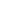 Р, ТОПК-23Криптографическая защита компьютерной информацииРоль и место криптографических методов и средств в обеспечении безопасности компьютерной информации. Понятие криптографической системы (системы шифрования). Криптографические системы (системы шифрования) модели систем шифрования и принципы их построения. Стандарты криптографической защиты данных. Электронная подписьР, ТОПК-54Защита информации в компьютерных сетях (КС)Защита от вредоносных программных средств. Обеспечения безопасности компьютерной информации при работе в сетях на основе экранирования. Защита распределенных корпоративных сетей на основе технологии туннелирования. Основы технологии обнаружения атак (вторжений). Основы технологии анализа защищенности.Р, КРОПК-5Вид работыТрудоемкость, часов (зач.ед.)Трудоемкость, часов (зач.ед.)Трудоемкость, часов (зач.ед.)Вид работы7 семестр8 семестрВсегоОбщая трудоемкость (часы, зачетные единицы)72(2)108(3)180 (5)Контактная работа обучающихся с преподавателем (контактные часы), всего32,231,363,5Лекции (Л)161026Практические занятия (ПР)162036Лабораторные работы (ЛР)---Индивидуальные консультации (ИК)---Контактная работа по промежуточной аттестации (КА)0,2-0,2Консультации перед экзаменом (Конс)-11Контактная работа по промежуточной аттестации (КАЭ)-0,30,3Самостоятельная работа в семестре, всего:39,84281,8Курсовой проект (КП), курсовая работа (КР) ---Реферат (Р)6814Самостоятельное изучение разделов141428Контрольная работа (КР)---Самоподготовка (проработка и повторение лекционного материала и материала учебников и учебных пособий, подготовка к лабораторным и практическим занятиям, коллоквиу-мам,  рубежному контролю и т.д.)19,82039,8Самостоятельная работа в период экз. сессии (Контроль)-34,734,7Вид итогового контроля по дисциплинеЗачетЭкзаменЗачет/ ЭкзаменВид работыТрудоемкость, часов (зач.ед.)Трудоемкость, часов (зач.ед.)Трудоемкость, часов (зач.ед.)Трудоемкость, часов (зач.ед.)Вид работы4 курс сессия 25 курс сессия 15 курс сессия 2ВсегоОбщая трудоемкость (часы, зачетные единицы)36 (1)36(1)108 (3)180 (5)Контактная работа обучающихся с преподавателем (контактные часы), всего210,212,324,5Лекции (Л)2428Практические занятия (ПР)-61016Лабораторные работы (ЛР)----Индивидуальные консультации (ИК)----Контактная работа по промежуточной аттестации (КА)----Консультации перед экзаменом (Конс)----Контактная работа по промежуточной аттестации (КАЭ)-0,20,30,5Самостоятельная работа в семестре, всего:342287143Курсовой проект (КП), курсовая работа (КР) ----Реферат (Р)42612Самостоятельное изучение разделов2084068Контрольная работа (КР)1041024Самоподготовка (проработка и повторение лекционного материала и материала учебников и учебных пособий, подготовка к лабораторным и практическим занятиям, коллоквиумам, рубежному контролю и т.д.)-83139Самостоятельная работа в период экз. сессии (Контроль)-3,88,712,5Вид итогового контроля по дисциплине-ЗачетЭкзаменЗачет/ Экзамен№ Раз-делаНаименование разделовВсегоКонтактная работа/ контактные часы*Контактная работа/ контактные часы*Контактная работа/ контактные часы*Контактная работа/ контактные часы*Контактная работа/ контактные часы*Самостоя-тельная работаКонт-роль№ Раз-делаНаименование разделовВсегоКонс, КАЭИК, КАСамостоя-тельная работаКонт-роль№ Раз-делаНаименование разделовВсегоЛПРЛРКонс, КАЭИК, КАСамостоя-тельная работаКонт-роль7 семестр7 семестр7 семестр7 семестр7 семестр7 семестр7 семестр7 семестр7 семестр7 семестр1Организационные основы защиты компьютерной информации1468-242Защита компьютерной информации от несанкционированного доступа18108-15,8Итого:7232,21616--0,239,8-8 семестр8 семестр8 семестр8 семестр8 семестр8 семестр8 семестр8 семестр8 семестр8 семестр3Криптографическая защита компьютерной информации14410-204Защита информации в компьютерных сетях (КС)16610-22Итого: 10831,31020-1,3-4234,7Всего: 18063,52636-1,30,281,834,7№ Раз-делаНаименование разделовВсегоКонтактная работа/ контактные часы*Контактная работа/ контактные часы*Контактная работа/ контактные часы*Контактная работа/ контактные часы*Контактная работа/ контактные часы*Контактная работа/ контактные часы*Самостоя-тельная работаКонт-роль№ Раз-делаНаименование разделовВсегоКонс, КАЭИК, КАСамостоя-тельная работаКонт-роль№ Раз-делаНаименование разделовВсегоЛПРЛРЛРКонс, КАЭИК, КАСамостоя-тельная работаКонт-роль4 курс 2 сессия4 курс 2 сессия4 курс 2 сессия4 курс 2 сессия4 курс 2 сессия4 курс 2 сессия4 курс 2 сессия4 курс 2 сессия4 курс 2 сессия4 курс 2 сессия4 курс 2 сессия1Организационные основы защиты компьютерной информации22---34Итого: 3622-----34-5 курс 1 сессия5 курс 1 сессия5 курс 1 сессия5 курс 1 сессия5 курс 1 сессия5 курс 1 сессия5 курс 1 сессия5 курс 1 сессия5 курс 1 сессия5 курс 1 сессия5 курс 1 сессия2Защита компьютерной информации от несанкционированного доступа1046--22Итого:3610,246--0,2-223,85 курс 2 сессия5 курс 2 сессия5 курс 2 сессия5 курс 2 сессия5 курс 2 сессия5 курс 2 сессия5 курс 2 сессия5 курс 2 сессия5 курс 2 сессия5 курс 2 сессия5 курс 2 сессия3Криптографическая защита компьютерной информации514-424Защита информации в компьютерных сетях (КС)716-45Итого: 10812,3210-0,30,3-878,7Всего: 18024,5816-0,50,5-14312,5Тема практического занятияКол-во часов7 семестр1Управление доступом к  и  в WINDOWS PROFESSIONAL42Настройка параметров брандмауэра Windows43Профилактика проникновения вредоносного программного обеспечения 44Возможности ОС  по регистрации и  аудиту безопасности информации4Итого168 семестр5Параметры безопасности и конфиденциальности обозревателя InternetExplorer при работе в Internet46Исследование шифрующей системы  (EFS) и управление сертификатами в WINDOWS57Сравнительный  анализ  понятийных аппаратов различных источников в области защиты информации58Формирование  политики  безопасности  парольной  системы аутентификации (настройка параметров аутентификации ОС WINDOWS6Итого20Всего часов36Тема практического занятияЧисло часов5 курс 1 сессия1Управление доступом к  и  в WINDOWS PROFESSIONAL22Настройка параметров брандмауэра Windows23Возможности ОС  по регистрации и  аудиту безопасности информации2Итого65 курс 2 сессия4Исследование шифрующей системы  (EFS) и управление сертификатами в WINDOWS25Сравнительный  анализ  понятийных аппаратов различных источников в области защиты информации46Формирование  политики  безопасности  парольной  системы аутентификации (настройка параметров аутентификации ОС WINDOWS4Итого10Всего часов16№работыВид работы:Самостоятельная работаВид контроляч. (з. е.)7 семестр7 семестр7 семестр7 семестр1Реферат (Р)Собеседование62Самостоятельное изучение разделовЗащита лабораторной работы. Индивидуальное собеседование. Контрольная работа. Экзамен. Тестирование. Коллоквиум.143Самоподготовка (проработка и повторение лекционного материала и материала учебников и учебных пособий, подготовка к лабораторным и практическим занятиям, коллоквиумам, рубежному контролю и т.д.)Защита лабораторной работы. Индивидуальное собеседование. Контрольная работа. Экзамен. Тестирование. Коллоквиум.19,8Итого часов39,88 семестр8 семестр8 семестр8 семестр1Реферат (Р)Собеседование82Самостоятельное изучение разделовЗащита лабораторной работы. Индивидуальное собеседование. Контрольная работа. Экзамен. Тестирование. Коллоквиум.143Самоподготовка (проработка и повторение лекционного материала и материала учебников и учебных пособий, подготовка к лабораторным и практическим занятиям, коллоквиумам, рубежному контролю и т.д.)Защита лабораторной работы. Индивидуальное собеседование. Контрольная работа. Экзамен. Тестирование. Коллоквиум.20Итого часов42Всего часов81,8 (2,78)№работыВид работы Самостоятельная работаВид контроляч. (з. е.)4 курс сессия 24 курс сессия 24 курс сессия 24 курс сессия 21Реферат (Р)Собеседование42Самостоятельное изучение разделовЗащита лабораторной работы. Индивидуальное собеседование. Контрольная работа. Экзамен. Тестирование. Коллоквиум.203Контрольная работа (КР)Контрольная работа104Самоподготовка (проработка и повторение лекционного материала и материала учебников и учебных пособий, подготовка к лабораторным и практическим занятиям, коллоквиумам, рубежному контролю и т.д.)Защита лабораторной работы. Индивидуальное собеседование. Контрольная работа. Экзамен. Тестирование. Коллоквиум.0Итого часов345 курс сессия 15 курс сессия 15 курс сессия 15 курс сессия 11Реферат (Р)Собеседование22Самостоятельное изучение разделовЗащита лабораторной работы. Индивидуальное собеседование. Контрольная работа. Экзамен. Тестирование. Коллоквиум.83Контрольная работа (КР)Контрольная работа44Самоподготовка (проработка и повторение лекционного материала и материала учебников и учебных пособий, подготовка к лабораторным и практическим занятиям, коллоквиумам, рубежному контролю и т.д.)Защита лабораторной работы. Индивидуальное собеседование. Контрольная работа. Экзамен. Тестирование. Коллоквиум.8Итого часов225 курс сессия 25 курс сессия 25 курс сессия 25 курс сессия 21Реферат (Р)Собеседование62Самостоятельное изучение разделовЗащита лабораторной работы. Индивидуальное собеседование. Контрольная работа. Экзамен. Тестирование. Коллоквиум.403Контрольная работа (КР)Контрольная работа104Самоподготовка (проработка и повторение лекционного материала и материала учебников и учебных пособий, подготовка к лабораторным и практическим занятиям, коллоквиумам, рубежному контролю и т.д.)Защита лабораторной работы. Индивидуальное собеседование. Контрольная работа. Экзамен. Тестирование. Коллоквиум.31Итого часов87Всего часов143 (3,97)СеместрВид занятия(Л, ПР, ЛР)Используемые интерактивные образовательные технологииКол-во часов7ПЗКоллоквиум27ПЗКомпетентностно-ориентированные задания практических умений47ЛТворческое задание28ПЗКоллоквиум48ПЗКомпетентностно-ориентированные задания практических умений6ИТОГО18Курс, сессияВид занятия(Л, ПР, ЛР)Используемые интерактивные образовательные технологииКол-во часов5 курс, сессия 1ПЗКоллоквиум25 курс, сессия 2ПЗКомпетентностно-ориентированные задания практических умений4ИТОГО6Вид учебных занятий, работОрганизация деятельности обучающегосяЛекцияНаписание конспекта лекций: кратко, схематично, последовательно фиксировать основные положения, выводы, формулировки, обобщения, отмечать важные мысли, выделять ключевые слова, термины. Проверка терминов, понятий с помощью энциклопедий, словарей, справочников с выписыванием толкований в тетрадь. Обозначить вопросы, термины, материал, который вызывает трудности, попытаться найти ответ в рекомендуемой литературе, если самостоятельно не удается разобраться в материале, необходимо сформулировать вопрос и задать преподавателю на консультации, на практическом занятии. Практические занятияКонспектирование источников. Работа с конспектом лекций, подготовка ответов к контрольным вопросам, просмотр рекомендуемой литературы, работа с текстом. Выполнение практических задач в инструментальных средах. Выполнение проектов. Решение расчетно-графических заданий, решение задач по алгоритму и др. Самостоятельная работаЗнакомство с основной и дополнительной литературой, включая справочные издания, зарубежные источники, конспект основных положений, терминов, сведений, требующихся для запоминания и являющихся основополагающими в этой теме. Составление аннотаций к прочитанным литературным источникам и др.№Наименование ресурсаНаименование документа с указанием реквизитовСрок действия документа1ЭБС ZnanuimООО «ЗНАНИУМ». Договор № 3980 эбс от 25.09.2018 г. Срок действия - до 27.09.2020 г.с 27.09.2019 г. по 27.09.2020 г.2Научная электроннаябиблиотека eLibrary(ринц)ООО «Научная электронная библиотека» (г. Москва). Лицензионное соглашение № 7241 от 24.02.12 г.бессрочно3ЭБС IBooksООО «Айбукс». Договор № 20-01/20К от 26.01.2020 г. с 26.01.2020 г. по 26.01.2021 г.4ЭБС Book.ruООО «КноРус медиа». Договор №18496844 от 03 сентября 2019 г.Срок действия до 02 сентября 2020 г.Перечень лицензионного программного обеспечения, реквизиты подтверждающего документаОС – Windows 10 Pro RUS. Подписка Microsoft Imagine Premium – Invoce № 9554097373 от 22 июля 2019г.Программное обеспечение по лицензии GNU GPL: 7-Zip, Google Chrome, Inkscape, LibreCAD, LibreOffice, Mozilla Firefox.Наименованиеспециальныхпомещений ипомещений длясамостоятельнойработыОснащенность специальныхпомещений и помещенийдля самостоятельной работыПеречень лицензионногопрограммного обеспечения.Реквизиты подтверждающего документаСпециальные помещения для проведения занятий лекционного типаСпециальные помещения для проведения занятий лекционного типаСпециальные помещения для проведения занятий лекционного типаЛекционные аудитории, с возможностью использования мультимедийного проектораауд. 301-303, 202, 206, 212, 210, 225, 227, 230, 232, 236, 237, 238, 113-115, 119-123.мультимедийный проектор (переносной или стационарный), ноутбук (переносной)доскапарты, или столы со стульямиПрограммное обеспечение (ноутбук) по лицензии GNU GPL: 7-Zip, Google Chrome, LibreOffice.Специальные помещения для проведения семинарского типа, курсовых работ (курсовых проектов), групповых и индивидуальных консультаций, текущего контроля и промежуточной аттестацииСпециальные помещения для проведения семинарского типа, курсовых работ (курсовых проектов), групповых и индивидуальных консультаций, текущего контроля и промежуточной аттестацииСпециальные помещения для проведения семинарского типа, курсовых работ (курсовых проектов), групповых и индивидуальных консультаций, текущего контроля и промежуточной аттестацииКомпьютерный классауд. 114Лаборатория микропроцессорных систем20 посадочных мест, рабочее место преподавателя, 20 компьютеров с выходом в интернет10 комплектов учебного стенда SDK 1.1s (переносные устройства, сопутствующее ПО не требует установки)ОС – Windows 10 Pro RUS. Подписка Microsoft Imagine Premium – Invoce № 9554097373 от 22 июля 2019г.1C:Предприятие 8. Комплект для обучения в высших и средних учебных заведениях. Сублицензионный договор № 32/180913/005 от 18.09.2013. (Первый БИТ)KasperskyEndpointSecurity для бизнеса – Стандартный (320шт). Договор № ПР-00022797 от 27.11.2018 (ООО Прима АйТи) сроком на 1 год.Microsoft Access 2016. Подписка Microsoft Imagine Premium – Invoce № 9554097373 от 22 июля 2019г.Microsoft Project профессиональный 2016. Подписка Microsoft Imagine Premium – Invoce № 9554097373 от 22 июля 2019г.Microsoft SQL Server 2017. Подписка Microsoft Imagine Premium – Invoce № 9554097373 от 22 июля 2019г.Microsoft SQL Server Management Studio 2017. Подписка Microsoft Imagine Premium – Invoce № 9554097373 от 22 июля 2019г.IntelliJ IDEA. Order D370369647 от 25.09.2019. JetBrainsPhpStorm. Order D370369647 от 25.09.2019. JetBrainsWebStorm. Order D370369647 от 25.09.2019. .Microsoft Visio профессиональный 2016. Подписка Microsoft Imagine Premium – Invoce № 9554097373 от 22 июля 2019г.Microsoft Visual Studio Professional 2017. Подписка Microsoft Imagine Premium – Invoce № 9554097373 от 22 июля 2019г.Microsoft Office Standart 2010 (20 шт.). Microsoft Open License 48587685 от 02.06.2011CorelDRAW Graphics Suite X5 (15+1шт)	Corel License Sertificate № 4090614 от 15.03.2012.Программное обеспечение по лицензии GNUGPL: 7-Zip, Blender, GIMP, Google Chrome, Inkscape, Klite Mega Codec Pack, LibreCAD, LibreOffice, Model Vision Free, Maxima, Mozilla Firefox, Notepad++, Oracle VM VirtualBox, StarUML V1, Arduino Software (IDE) , Oracle Database 11g Express Edition, NetBeans IDE, ZEAL, Autodesk 3ds Max 2020. Письмоот 19.08.2016 подтверждающееправоиспользованияпопрограммеAuiodesk Education Community (Autodesk Education Team).Autodesk AutoCAD 2020 — Русский (Russian). Письмоот 19.06.2016 подтверждающееправоиспользованияпопрограммеAuiodesk Education Community (Autodesk Education Team).Adobe Reader DC. Adobe Acrobat Reader DC and Runtime Software distribution license agreement for use on personal computers от 31.01.2017Adobe Flash Player. Adobe Acrobat Reader DC and Runtime Software distribution license agreement for use on personal computers от 31.01.2017Лаборатория интеллектуальные информационные системыауд. 20810 посадочных мест, рабочее место преподавателя, 10 компьютеров с выходом в интернет.Междисциплинарная лабораторная станция NI ELVIS II CircuitDesignSuit Лаборатория схемотехники (необходимо наличие лаб. станции ELVIS) Практикум по цифровым элементам вычислительной и информационно-измерительной техники (необходимо наличие лабораторной станции ELVIS) Лаборатория проектирование цифровых устройств и программирования ПЛИС (необходимо наличие лабораторной станции ELVIS) Комплект аксессуаров NI myRIOStarterAccessoryKit (опционально) Комплект аксессуаров NI myRIOMechatronicsAccessoryKit Комплект аксессуаров NI myRIOEmbeddedSystemsAccessoryKit Лаборатория программирования встраиваемых систем Локальные вычислительные сети (необходимо наличие лабораторной станции ELVIS) Промышленные интерфейсы и протоколы (программная версия) Комплект оборудования Arduino. ArduinoRobot.ОС – Windows 10 Pro RUS. Подписка Microsoft Imagine Premium – Invoce № 9554097373 от 22 июля 2019г.1C:Предприятие 8. Комплект для обучения в высших и средних учебных заведениях. Сублицензионный договор № 32/180913/005 от 18.09.2013. (Первый БИТ)KasperskyEndpointSecurity для бизнеса – Стандартный (320шт). Договор № ПР-00022797 от 27.11.2018 (ООО Прима АйТи) сроком на 1 год.Microsoft Access 2016. Подписка Microsoft Imagine Premium – Invoce № 9554097373 от 22 июля 2019г.Microsoft Project профессиональный 2016. Подписка Microsoft Imagine Premium – Invoce № 9554097373 от 22 июля 2019г.Microsoft SQL Server 2017. Подписка Microsoft Imagine Premium – Invoce № 9554097373 от 22 июля 2019г.Microsoft SQL Server Management Studio 2017. Подписка Microsoft Imagine Premium – Invoce № 9554097373 от 22 июля 2019г.Microsoft Visio профессиональный 2016. Подписка Microsoft Imagine Premium – Invoce № 9554097373 от 22 июля 2019г.Microsoft Visual Studio Professional 2017. Подписка Microsoft Imagine Premium – Invoce № 9554097373 от 22 июля 2019г.Microsoft Office 2007 Russian. Лицензионный сертификат № 42373687 от 27.06.2007National Instruments Software – NI LabVIEW Full (10 р.м.). Договор № 222015 от 27.04.2015 (ООО «ЮГРОН»)IntelliJ IDEA. Order D370369647 от 25.09.2019. JetBrainsPhpStorm. Order D370369647 от 25.09.2019. JetBrainsWebStorm. Order D370369647 от 25.09.2019. Программноеобеспечениеполицензии GNU GPL: 7-Zip, Blender, GIMP, Google Chrome, Inkscape, LibreCAD, LibreOffice, Klite Mega Codeck Pack, Model Vision Free, Maxima, Mozilla Firefox, Notepad++, Oracle VM VirtualBox, StarUML V1, Arduino Software (IDE), NetBeans IDE, Zeal, Oracle Database 11g Express Edition.Autodesk 3ds Max 2020. Письмоот 19.08.2016 подтверждающееправоиспользованияпопрограммеAuiodesk Education Community (Autodesk Education Team).Autodesk AutoCAD 2020 — Русский (Russian). Письмоот 19.06.2016 подтверждающееправоиспользованияпопрограммеAuiodesk Education Community (Autodesk Education Team).Embarcadero RAD Studio XE8 (10шт.). Cублицензионный договор №Tr000019973 от 23.04.2015 (ЗАО СофтЛайн Трейд).Adobe Reader DC. Adobe Acrobat Reader DC and Runtime Software distribution license agreement for use on personal computers от 31.01.2017Adobe Flash Player. Adobe Acrobat Reader DC and Runtime Software distribution license agreement for use on personal computers от 31.01.2017Помещения для самостоятельной работыПомещения для самостоятельной работыПомещения для самостоятельной работыЛаборатория интеллектуальные информационные системыауд. 20810 посадочных мест, рабочее место преподавателя, 10 компьютеров с выходом в интернет.Междисциплинарная лабораторная станция NI ELVIS II CircuitDesignSuit Лаборатория схемотехники (необходимо наличие лаб. станции ELVIS) Практикум по цифровым элементам вычислительной и информационно-измерительной техники (необходимо наличие лабораторной станции ELVIS) Лаборатория проектирование цифровых устройств и программирования ПЛИС (необходимо наличие лабораторной станции ELVIS) Комплект аксессуаров NI myRIOStarterAccessoryKit (опционально) Комплект аксессуаров NI myRIOMechatronicsAccessoryKit Комплект аксессуаров NI myRIOEmbeddedSystemsAccessoryKit Лаборатория программирования встраиваемых систем Локальные вычислительные сети (необходимо наличие лабораторной станции ELVIS) Промышленные интерфейсы и протоколы (программная версия) Комплект оборудования Arduino. ArduinoRobot.ОС – Windows 10 Pro RUS. Подписка Microsoft Imagine Premium – Invoce № 9554097373 от 22 июля 2019г.1C:Предприятие 8. Комплект для обучения в высших и средних учебных заведениях. Сублицензионный договор № 32/180913/005 от 18.09.2013. (Первый БИТ)Kaspersky Endpoint Security для бизнеса – Стандартный (320шт). Договор № ПР-00022797 от 27.11.2018 (ООО Прима АйТи) сроком на 1 год.Microsoft Access 2016. Подписка Microsoft Imagine Premium – Invoce № 9554097373 от 22 июля 2019г.Microsoft Project профессиональный 2016. Подписка Microsoft Imagine Premium – Invoce № 9554097373 от 22 июля 2019г.Microsoft SQL Server 2017. Подписка Microsoft Imagine Premium – Invoce № 9554097373 от 22 июля 2019г.Microsoft SQL Server Management Studio 2017. Подписка Microsoft Imagine Premium – Invoce № 9554097373 от 22 июля 2019г.Microsoft Visio профессиональный 2016. Подписка Microsoft Imagine Premium – Invoce № 9554097373 от 22 июля 2019г.Microsoft Visual Studio Professional 2017. Подписка Microsoft Imagine Premium – Invoce № 9554097373 от 22 июля 2019г.Microsoft Office 2007 Russian. Лицензионный сертификат № 42373687 от 27.06.2007National Instruments Software – NI LabVIEW Full (10 р.м.). Договор № 222015 от 27.04.2015 (ООО «ЮГРОН»)IntelliJ IDEA. Order D370369647 от 25.09.2019. JetBrainsPhpStorm. Order D370369647 от 25.09.2019. JetBrainsWebStorm. Order D370369647 от 25.09.2019. Программное обеспечение по лицензии GNU GPL: 7-Zip, Blender, GIMP, Google Chrome, Inkscape, LibreCAD, LibreOffice, Klite Mega Codeck Pack, Model Vision Free, Maxima, Mozilla Firefox, Notepad++, Oracle VM VirtualBox, StarUML V1, Arduino Software (IDE), NetBeans IDE, Zeal, Oracle Database 11g Express Edition.Autodesk 3ds Max 2020. Письмо от 19.08.2016 подтверждающее право использования по программе Auiodesk Education Community (Autodesk Education Team).Autodesk AutoCAD 2020 — Русский (Russian). Письмо от 19.06.2016 подтверждающее право использования по программе Auiodesk Education Community (Autodesk Education Team).Embarcadero RAD Studio XE8 (10шт.). Cублицензионный договор №Tr000019973 от 23.04.2015 (ЗАО СофтЛайн Трейд).Adobe Reader DC. Adobe Acrobat Reader DC and Runtime Software distribution license agreement for use on personal computers от 31.01.2017Adobe Flash Player. Adobe Acrobat Reader DC and Runtime Software distribution license agreement for use on personal computers от 31.01.2017Компьютерный классауд. 114Лаборатория микропроцессорных систем20 посадочных мест, рабочее место преподавателя, 20 компьютеров с выходом в интернет10 комплектов учебного стенда SDK 1.1s (переносные устройства, сопутствующее ПО не требует установки)ОС – Windows 10 Pro RUS. Подписка Microsoft Imagine Premium – Invoce № 9554097373 от 22 июля 2019г.1C:Предприятие 8. Комплект для обучения в высших и средних учебных заведениях. Сублицензионный договор № 32/180913/005 от 18.09.2013. (Первый БИТ)Kaspersky Endpoint Security для бизнеса – Стандартный (320шт). Договор № ПР-00022797 от 27.11.2018 (ООО Прима АйТи) сроком на 1 год.Microsoft Access 2016. Подписка Microsoft Imagine Premium – Invoce № 9554097373 от 22 июля 2019г.Microsoft Project профессиональный 2016. Подписка Microsoft Imagine Premium – Invoce № 9554097373 от 22 июля 2019г.Microsoft SQL Server 2017. Подписка Microsoft Imagine Premium – Invoce № 9554097373 от 22 июля 2019г.Microsoft SQL Server Management Studio 2017. Подписка Microsoft Imagine Premium – Invoce № 9554097373 от 22 июля 2019г.IntelliJ IDEA. Order D370369647 от 25.09.2019. JetBrainsPhpStorm. Order D370369647 от 25.09.2019. JetBrainsWebStorm. Order D370369647 от 25.09.2019. .Microsoft Visio профессиональный 2016. Подписка Microsoft Imagine Premium – Invoce № 9554097373 от 22 июля 2019г.Microsoft Visual Studio Professional 2017. Подписка Microsoft Imagine Premium – Invoce № 9554097373 от 22 июля 2019г.Microsoft Office Standart 2010 (20 шт.). Microsoft Open License 48587685 от 02.06.2011CorelDRAW Graphics Suite X5 (15+1шт)	Corel License Sertificate № 4090614 от 15.03.2012.Программное обеспечение по лицензии GNU GPL: 7-Zip, Blender, GIMP, Google Chrome, Inkscape, Klite Mega Codec Pack, LibreCAD, LibreOffice, Model Vision Free, Maxima, Mozilla Firefox, Notepad++, Oracle VM VirtualBox, StarUML V1, Arduino Software (IDE) , Oracle Database 11g Express Edition, NetBeans IDE, ZEAL, Autodesk 3ds Max 2020. Письмо от 19.08.2016 подтверждающее право использования по программе Auiodesk Education Community (Autodesk Education Team).Autodesk AutoCAD 2020 — Русский (Russian). Письмо от 19.06.2016 подтверждающее право использования по программе Auiodesk Education Community (Autodesk Education Team).Adobe Reader DC. Adobe Acrobat Reader DC and Runtime Software distribution license agreement for use on personal computers от 31.01.2017Adobe Flash Player. Adobe Acrobat Reader DC and Runtime Software distribution license agreement for use on personal computers от 31.01.2017Компьютерный классауд. 114а16 посадочных мест, рабочее место преподавателя, 16 компьютеров с выходом в интернет, проектор, проекционный экран, сетевая академия CISCO.ОС – Windows 10 Pro RUS. Подписка Microsoft Imagine Premium – Invoce № 9554097373 от 22 июля 2019г.1C:Предприятие 8. Комплект для обучения в высших и средних учебных заведениях. Сублицензионный договор № 32/180913/005 от 18.09.2013. (Первый БИТ)Kaspersky Endpoint Security для бизнеса – Стандартный (320шт). Договор № ПР-00022797 от 27.11.2018 (ООО Прима АйТи) сроком на 1 год.Microsoft Access 2016. Подписка Microsoft Imagine Premium – Invoce № 9554097373 от 22 июля 2019г.Microsoft Project профессиональный 2016. Подписка Microsoft Imagine Premium – Invoce № 9554097373 от 22 июля 2019г.Microsoft Visio профессиональный 2016. Подписка Microsoft Imagine Premium – Invoce № 9554097373 от 22 июля 2019г.Microsoft Visual Studio Professional 2017. Подписка Microsoft Imagine Premium – Invoce № 9554097373 от 22 июля 2019г.Microsoft Office Standart 2007. Microsoft Open License 46430546 от 25.01.2010Программное обеспечение по лицензии GNU GPL: 7-Zip, Blender, GIMP, Google Chrome, Inkscape, LibreCAD, LibreOffice, Klite Mega Codec Pack, Model Vision Free, Maxima, Mozilla Firefox, Notepad++, Oracle VM VirtualBox, StarUMLV1.Adobe Reader XI. Adobe Acrobat Reader DC and Runtime Software distribution license agreement for use on personal computers от 31.01.2017Adobe Flash Player. Adobe Acrobat Reader DC and Runtime Software distribution license agreement for use on personal computers от 31.01.2017Компьютерный классауд. 11520 посадочных мест, рабочее место преподавателя, 20 компьютеров с выходом в интернетОС – Windows 10 Pro RUS. Подписка Microsoft Imagine Premium – Invoce № 9554097373 от 22 июля 2019г.1C:Предприятие 8. Комплект для обучения в высших и средних учебных заведениях. Сублицензионный договор № 32/180913/005 от 18.09.2013. (Первый БИТ)Kaspersky Endpoint Security для бизнеса – Стандартный (320шт). Договор № ПР-00022797 от 27.11.2018 (ООО Прима АйТи) сроком на 1 год.Microsoft Access 2016. Подписка Microsoft Imagine Premium – Invoce № 9554097373 от 22 июля 2019г.Microsoft Project профессиональный 2016. Подписка Microsoft Imagine Premium – Invoce № 9554097373 от 22 июля 2019г.Microsoft SQL Server 2017. Подписка Microsoft Imagine Premium – Invoce № 9554097373 от 22 июля 2019г.Microsoft SQL Server Management Studio 2017. Подписка Microsoft Imagine Premium – Invoce № 9554097373 от 22 июля 2019г.IntelliJ IDEA. Order D370369647 от 25.09.2019. JetBrainsPhpStorm. Order D370369647 от 25.09.2019. JetBrainsWebStorm. Order D370369647 от 25.09.2019. .Microsoft Visio профессиональный 2016. Подписка Microsoft Imagine Premium – Invoce № 9554097373 от 22 июля 2019г.Microsoft Visual Studio Professional 2017. Подписка Microsoft Imagine Premium – Invoce № 9554097373 от 22 июля 2019г.Программное обеспечение по лицензии GNU GPL: 7-Zip, Blender, GIMP, Google Chrome, Inkscape, Klite Mega Codec Pack, LibreCAD, LibreOffice, Model Vision Free, Maxima, Mozilla Firefox, Notepad++, Oracle VM VirtualBox, StarUML V1, Arduino Software (IDE) , Oracle Database 11g Express Edition, NetBeans IDE, ZEAL, Autodesk 3ds Max 2020. Письмо от 19.08.2016 подтверждающее право использования по программе Auiodesk Education Community (Autodesk Education Team).Autodesk AutoCAD 2020 — Русский (Russian). Письмо от 19.06.2016 подтверждающее право использования по программе Auiodesk Education Community (Autodesk Education Team).Adobe Reader DC. Adobe Acrobat Reader DC and Runtime Software distribution license agreement for use on personal computers от 31.01.2017Adobe Flash Player. Adobe Acrobat Reader DC and Runtime Software distribution license agreement for use on personal computers от 31.01.2017Компьютерный классауд. 11920 посадочных мест, рабочее место преподавателя, 20 компьютеров с выходом в интернетОС – Windows 10 Pro RUS. Подписка Microsoft Imagine Premium – Invoce № 9554097373 от 22 июля 2019г.1C:Предприятие 8. Комплект для обучения в высших и средних учебных заведениях. Сублицензионный договор № 32/180913/005 от 18.09.2013. (Первый БИТ)Kaspersky Endpoint Security для бизнеса – Стандартный (320шт). Договор № ПР-00022797 от 27.11.2018 (ООО Прима АйТи) сроком на 1 год.Microsoft Access 2016. Подписка Microsoft Imagine Premium – Invoce № 9554097373 от 22 июля 2019г.Microsoft Project профессиональный 2016. Подписка Microsoft Imagine Premium – Invoce № 9554097373 от 22 июля 2019г.Microsoft SQL Server 2017. Подписка Microsoft Imagine Premium – Invoce № 9554097373 от 22 июля 2019г.Microsoft SQL Server Management Studio 2017. Подписка Microsoft Imagine Premium – Invoce № 9554097373 от 22 июля 2019г. Microsoft Office Standart 2007. Microsoft Open License 42921331 от 26.10.2007IntelliJ IDEA. Order D370369647 от 25.09.2019. JetBrainsPhpStorm. Order D370369647 от 25.09.2019. JetBrainsWebStorm. Order D370369647 от 25.09.2019. .Microsoft Visio профессиональный 2016. Подписка Microsoft Imagine Premium – Invoce № 9554097373 от 22 июля 2019г.Microsoft Visual Studio Professional 2017. Подписка Microsoft Imagine Premium – Invoce № 9554097373 от 22 июля 2019г.Программное обеспечение по лицензии GNU GPL: 7-Zip, Blender, GIMP, Google Chrome, Inkscape, Klite Mega Codec Pack, LibreCAD, LibreOffice, Model Vision Free, Maxima, Mozilla Firefox, Notepad++, Oracle VM VirtualBox, StarUML V1, Arduino Software (IDE) , Oracle Database 11g Express Edition, NetBeans IDE, ZEAL, Autodesk 3ds Max 2020. Письмо от 19.08.2016 подтверждающее право использования по программе Auiodesk Education Community (Autodesk Education Team).Autodesk AutoCAD 2020 — Русский (Russian). Письмо от 19.06.2016 подтверждающее право использования по программе Auiodesk Education Community (Autodesk Education Team).Embarcadero RAD Studio XE8 (10шт.). Cублицензионный договор №Tr000019973 от 23.04.2015 (ЗАО СофтЛайн Трейд).Adobe Reader DC. Adobe Acrobat Reader DC and Runtime Software distribution license agreement for use on personal computers от 31.01.2017Adobe Flash Player. Adobe Acrobat Reader DC and Runtime Software distribution license agreement for use on personal computers от 31.01.2017Компьютерный классауд. 12117 посадочных мест, рабочее место преподавателя, 17 компьютеров с выходом в интернетОС – Windows 10 Pro RUS. Подписка Microsoft Imagine Premium – Invoce № 9554097373 от 22 июля 2019г.1C:Предприятие 8. Комплект для обучения в высших и средних учебных заведениях. Сублицензионный договор № 32/180913/005 от 18.09.2013. (Первый БИТ)Kaspersky Endpoint Security для бизнеса – Стандартный (320шт). Договор № ПР-00022797 от 27.11.2018 (ООО Прима АйТи) сроком на 1 год.Microsoft Access 2016. Подписка Microsoft Imagine Premium – Invoce № 9554097373 от 22 июля 2019г.Microsoft Project профессиональный 2016. Подписка Microsoft Imagine Premium – Invoce № 9554097373 от 22 июля 2019г.Microsoft SQL Server 2017. Подписка Microsoft Imagine Premium – Invoce № 9554097373 от 22 июля 2019г.Microsoft SQL Server Management Studio 2017. Подписка Microsoft Imagine Premium – Invoce № 9554097373 от 22 июля 2019г.Microsoft Visio профессиональный 2016. Подписка Microsoft Imagine Premium – Invoce № 9554097373 от 22 июля 2019г.Microsoft Visual Studio Professional 2017. Подписка Microsoft Imagine Premium – Invoce № 9554097373 от 22 июля 2019г.IntelliJ IDEA. Order D370369647 от 25.09.2019. JetBrainsPhpStorm. Order D370369647 от 25.09.2019. JetBrainsWebStorm. Order D370369647 от 25.09.2019.Программное обеспечение по лицензии GNU GPL: 7-Zip, Blender, GIMP, Google Chrome, Inkscape, LibreCAD, LibreOffice, Klite Mega Codec Pack, Model Vision Free, Maxima, Mozilla Firefox, Notepad++, Oracle VM VirtualBox, StarUML V1, Oracle Database 11g Express Edition.Autodesk 3ds Max 2020. Письмо от 19.08.2016 подтверждающее право использования по программе Auiodesk Education Community (Autodesk Education Team).Autodesk AutoCAD 2020 — Русский (Russian). Письмо от 19.06.2016 подтверждающее право использования по программе Auiodesk Education Community (Autodesk Education Team).Adobe Reader DC. Adobe Acrobat Reader DC and Runtime Software distribution license agreement for use on personal computers от 31.01.2017Adobe Flash Player. Adobe Acrobat Reader DC and Runtime Software distribution license agreement for use on personal computers от 31.01.2017ПО ЛИНКО v8.2 демо-версия (5 р.м.)Компьютерный классауд. 12220 посадочных мест, рабочее место преподавателя, 20 компьютеров с выходом в интернетОС – Windows 10 Pro RUS. Подписка Microsoft Imagine Premium – Invoce № 9554097373 от 22 июля 2019г.1C:Предприятие 8. Комплект для обучения в высших и средних учебных заведениях. Сублицензионный договор № 32/180913/005 от 18.09.2013. (Первый БИТ)KasperskyEndpointSecurity для бизнеса – Стандартный (320шт). Договор № ПР-00022797 от 27.11.2018 (ООО Прима АйТи) сроком на 1 год.Microsoft Access 2016. Подписка Microsoft Imagine Premium – Invoce № 9554097373 от 22 июля 2019г.Microsoft Project профессиональный 2016. Подписка Microsoft Imagine Premium – Invoce № 9554097373 от 22 июля 2019г.Microsoft SQL Server 2017. Подписка Microsoft Imagine Premium – Invoce № 9554097373 от 22 июля 2019г.Microsoft SQL Server Management Studio 2017. Подписка Microsoft Imagine Premium – Invoce № 9554097373 от 22 июля 2019г.Microsoft Visio профессиональный 2016. Подписка Microsoft Imagine Premium – Invoce № 9554097373 от 22 июля 2019г.Microsoft Visual Studio Professional 2017. Подписка Microsoft Imagine Premium – Invoce № 9554097373 от 22 июля 2019г.Microsoft Office Standart 2007. Microsoft Open License 42921331 от 26.10.2007IntelliJ IDEA. IntelliJ IDEA. Order D370369647 от 25.09.2019. JetBrainsPhpStorm. Order D370369647 от 25.09.2019. JetBrainsWebStorm. Order D370369647 от 25.09.2019. ..Программное обеспечение по лицензии GNU GPL: 7-Zip, Blender, GIMP, Google Chrome, Inkscape, LibreCAD, LibreOffice, Klite Mega Codec Pack, Model Vision Free, Maxima, Mozilla Firefox, Notepad++, Oracle VM VirtualBox, StarUML V1, Arduino Software (IDE), NetBeans IDE, Zeal, Oracle Database 11g Express Edition.Autodesk 3ds Max 2020. Письмо от 19.08.2016 подтверждающее право использования по программе Auiodesk Education Community (Autodesk Education Team).Autodesk AutoCAD 2020 — Русский (Russian). Письмо от 19.06.2016 подтверждающее право использования по программе Auiodesk Education Community (Autodesk Education Team).Embarcadero RAD Studio XE8 (10шт.). Cублицензионный договор №Tr000019973 от 23.04.2015 (ЗАО СофтЛайн Трейд).Adobe Reader DC. Adobe Acrobat Reader DC and Runtime Software distribution license agreement for use on personal computers от 31.01.2017Adobe Flash Player. Adobe Acrobat Reader DC and Runtime Software distribution license agreement for use on personal computers от 31.01.2017Комплекс КРЕДО для ВУЗов-Землеустройство и кадастры: 11 рабочих мест – Кредо топограф, кредо трансформ, кредо транскор, кредо кадастр, 6 рабочих мест – кредо конвертер. Акт № 123 от 01.11.2018, . Сертификат от 24.08.2018.Компьютерный классауд. 12319 посадочных мест, рабочее место преподавателя, 19 компьютеров с выходом в интернетОС – Windows 10 Pro RUS. Подписка Microsoft Imagine Premium – Invoce № 9554097373 от 22 июля 2019г.1C:Предприятие 8. Комплект для обучения в высших и средних учебных заведениях. Сублицензионный договор № 32/180913/005 от 18.09.2013. (Первый БИТ)KasperskyEndpointSecurity для бизнеса – Стандартный (320шт). Договор № ПР-00022797 от 27.11.2018 (ООО Прима АйТи) сроком на 1 год.Microsoft Access 2016. Подписка Microsoft Imagine Premium – Invoce № 9554097373 от 22 июля 2019г.Microsoft Project профессиональный 2016. Подписка Microsoft Imagine Premium – Invoce № 9554097373 от 22 июля 2019г.Microsoft SQL Server 2017. Подписка Microsoft Imagine Premium – Invoce № 9554097373 от 22 июля 2019г.Microsoft SQL Server Management Studio 2017. Подписка Microsoft Imagine Premium – Invoce № 9554097373 от 22 июля 2019г.Microsoft Visio профессиональный 2016. Подписка Microsoft Imagine Premium – Invoce № 9554097373 от 22 июля 2019г.Microsoft Visual Studio Professional 2017. Подписка Microsoft Imagine Premium – Invoce № 9554097373 от 22 июля 2019г.IntelliJ IDEA. Order D370369647 от 25.09.2019. JetBrainsPhpStorm. Order D370369647 от 25.09.2019. JetBrainsWebStorm. Order D370369647 от 25.09.2019. .Программноеобеспечениеполицензии GNU GPL: 7-Zip, Blender, GIMP, Google Chrome, Inkscape, LibreCAD, LibreOffice, Klite Mega Codec Pack, Model Vision Free, Maxima, Mozilla Firefox, Notepad++, Oracle VM VirtualBox, StarUML V1, ArduinoSoftware (IDE), NetBeans IDE, Zeal, Oracle Database 11g Express Edition.Autodesk 3ds Max 2020. Письмоот 19.08.2016 подтверждающееправоиспользованияпопрограммеAuiodesk Education Community (Autodesk Education Team).Autodesk AutoCAD 2020 — Русский (Russian). Письмоот 19.06.2016 подтверждающееправоиспользованияпопрограммеAuiodesk Education Community (Autodesk Education Team).Embarcadero RAD Studio XE8 (10шт.). Cублицензионный договор №Tr000019973 от 23.04.2015 (ЗАО СофтЛайн Трейд).Adobe Reader DC. Adobe Acrobat Reader DC and Runtime Software distribution license agreement for use on personal computers от 31.01.2017Adobe Flash Player. Adobe Acrobat Reader DC and Runtime Software distribution license agreement for use on personal computers от 31.01.2017Компьютерный классауд. 12517 посадочных мест, рабочее место преподавателя, 17 компьютеров с выходом в интернетОС – Windows 10 Pro RUS. Подписка Microsoft Imagine Premium – Invoce № 9554097373 от 22 июля 2019г.1C:Предприятие 8. Комплект для обучения в высших и средних учебных заведениях. Сублицензионный договор № 32/180913/005 от 18.09.2013. (Первый БИТ)KasperskyEndpointSecurity для бизнеса – Стандартный (320шт). Договор № ПР-00022797 от 27.11.2018 (ООО Прима АйТи) сроком на 1 год.Microsoft Access 2016. Подписка Microsoft Imagine Premium – Invoce № 9554097373 от 22 июля 2019г.Microsoft Project профессиональный 2016. Подписка Microsoft Imagine Premium – Invoce № 9554097373 от 22 июля 2019г.Microsoft SQL Server 2017. Подписка Microsoft Imagine Premium – Invoce № 9554097373 от 22 июля 2019г.Microsoft SQL Server Management Studio 2017. Подписка Microsoft Imagine Premium – Invoce № 9554097373 от 22 июля 2019г.Microsoft Visio профессиональный 2016. Подписка Microsoft Imagine Premium – Invoce № 9554097373 от 22 июля 2019г.Microsoft Visual Studio Professional 2017. Подписка Microsoft Imagine Premium – Invoce № 9554097373 от 22 июля 2019г.IntelliJ IDEA. Order D370369647 от 25.09.2019. JetBrainsPhpStorm. Order D370369647 от 25.09.2019. JetBrainsWebStorm. Order D370369647 от 25.09.2019. Программноеобеспечениеполицензии GNU GPL: 7-Zip, Blender, GIMP, Google Chrome, Inkscape, LibreCAD, LibreOffice, Klite Mega Codec Pack, Model Vision Free, Maxima, Mozilla Firefox, Notepad++, Oracle VM VirtualBox, StarUML V1, Arduino Software (IDE), NetBeans IDE, Zeal, Oracle Database 11g Express Edition.Autodesk 3ds Max 2020. Письмоот 19.08.2016 подтверждающееправоиспользованияпопрограммеAuiodesk Education Community (Autodesk Education Team).Autodesk AutoCAD 2020 — Русский (Russian). Письмоот 19.06.2016 подтверждающееправоиспользованияпопрограммеAuiodesk Education Community (Autodesk Education Team).Embarcadero RAD Studio XE8 (10шт.). Cублицензионный договор №Tr000019973 от 23.04.2015 (ЗАО СофтЛайн Трейд).Adobe Reader DC. Adobe Acrobat Reader DC and Runtime Software distribution license agreement for use on personal computers от 31.01.2017Adobe Flash Player. Adobe Acrobat Reader DC and Runtime Software distribution license agreement for use on personal computers от 31.01.2017Компьютерный классауд. 12616 посадочных мест, рабочее место преподавателя, 16 компьютеров с выходом в интернетОС – Windows 10 Pro RUS. Подписка Microsoft Imagine Premium – Invoce № 9554097373 от 22 июля 2019г.1C:Предприятие 8. Комплект для обучения в высших и средних учебных заведениях. Сублицензионный договор № 32/180913/005 от 18.09.2013. (Первый БИТ)KasperskyEndpointSecurity для бизнеса – Стандартный (320шт). Договор № ПР-00022797 от 27.11.2018 (ООО Прима АйТи) сроком на 1 год.Microsoft Access 2016. Подписка Microsoft Imagine Premium – Invoce № 9554097373 от 22 июля 2019г.Microsoft Project профессиональный 2016. Подписка Microsoft Imagine Premium – Invoce № 9554097373 от 22 июля 2019г.Microsoft SQL Server 2017. Подписка Microsoft Imagine Premium – Invoce № 9554097373 от 22 июля 2019г.Microsoft SQL Server Management Studio 2017. Подписка Microsoft Imagine Premium – Invoce № 9554097373 от 22 июля 2019г.Microsoft Visio профессиональный 2016. Подписка Microsoft Imagine Premium – Invoce № 9554097373 от 22 июля 2019г.Microsoft Visual Studio Professional 2017. Подписка Microsoft Imagine Premium – Invoce № 9554097373 от 22 июля 2019г.IntelliJ IDEA. Order D370369647 от 25.09.2019. JetBrainsPhpStorm. Order D370369647 от 25.09.2019. JetBrainsWebStorm. Order D370369647 от 25.09.2019. Программноеобеспечениеполицензии GNU GPL: 7-Zip, Blender, GIMP, Google Chrome, Inkscape, LibreCAD, LibreOffice, Klite Mega Codeck Pack, Model Vision Free, Maxima, Mozilla Firefox, Notepad++, Oracle VM VirtualBox, StarUML V1, Arduino Software (IDE), NetBeans IDE, Zeal, Oracle Database 11g Express Edition.Autodesk 3ds Max 2020. Письмоот 19.08.2016 подтверждающееправоиспользованияпопрограммеAuiodesk Education Community (Autodesk Education Team).Autodesk AutoCAD 2020 — Русский (Russian). Письмоот 19.06.2016 подтверждающееправоиспользованияпопрограммеAuiodesk Education Community (Autodesk Education Team).Embarcadero RAD Studio XE8 (10шт.). Cублицензионный договор №Tr000019973 от 23.04.2015 (ЗАО СофтЛайн Трейд).Adobe Reader DC. Adobe Acrobat Reader DC and Runtime Software distribution license agreement for use on personal computers от 31.01.2017Adobe Flash Player. Adobe Acrobat Reader DC and Runtime Software distribution license agreement for use on personal computers от 31.01.2017Читальный зал16 посадочных мест, рабочее место библиотекаря, 17 компьютеров с выходом в интернетОС – WindowsXPProfessional. - Коробочная версия WindowsVistaStarter (6шт.) и  VistaBusinessRussianUpgradeAcademicOpen (6шт)  - Лицензионный сертификат № 42762122 от 21.09.2007.OC – Windows XP Professional. (10 шт)Windows 7 Starter LGG + Windows 7 Professional Upgrade. Лицензионныйсертификат 48587685 от 02.06.20111C:Предприятие 8. Комплект для обучения в высших и средних учебных заведениях. Сублицензионный договор № 32/180913/005 от 18.09.2013. (Первый БИТ)KasperskyEndpointSecurity для бизнеса – Стандартный (320шт). Договор № ПР-00022797 от 27.11.2018 (ООО Прима АйТи) сроком на 1 год.Microsoft Access 2010. Подписка Microsoft Imagine Premium – Invoce № 9554097373 от 22 июля 2019г.Microsoft Office Standart 2007 Russian. Лицензионныйсертификат № 42373687 от 27.06.2007Microsoft Project профессиональный 2010. Подписка Microsoft Imagine Premium – Invoce № 9554097373 от 22 июля 2019г.Microsoft Visio профессиональный 2010. Подписка Microsoft Imagine Premium – Invoce № 9554097373 от 22 июля 2019г.Microsoft Visual Studio 2010. Подписка Microsoft Imagine Premium – Invoce № 9554097373 от 22 июля 2019г.Программноеобеспечениеполицензии GNU GPL: 7-Zip, Blender, GIMP, Google Chrome, Inkscape, LibreCAD, LibreOffice, Maxima, Mozilla Firefox, Notepad++, StarUML V1.Специальные помещения для хранения и профилактического обслуживания учебного оборудованияСпециальные помещения для хранения и профилактического обслуживания учебного оборудованияСпециальные помещения для хранения и профилактического обслуживания учебного оборудованияКабинет №123a
Специальное помещение для хранения и профилактического обслуживания учебного оборудованияСистемный блок AMDFX-8120 1штСистемный блок IntelCore 2 CPU 4400 1шт.Монитор “LGL1718S” 1 шт.Монитор “BENQCL2240” 1шт.Монитор “SAMSUNG 740m” 1шт.Набор иснтрументов 1 шт.Паяльная станция Lukey 902 1 штПринтер SAMSUNGML-1665 1 шт.Принтер SAMSUNGML-1615 1 шт.Коммутатор D-Link 1024D 1 шт.Точка доступа DWL3200AP 1 шт.Паяльник 40 Вт дер/ручка 1 шт.Лампа настольная 1 шт.Стол 1-тумбовый 1 шт.Стол 2 тумбовый 1 шт.Стол офисный компьютерный 1 шт.Столик компьютерный 1 шт.Стол 1-тубовый с верхней приставкой 1шт.Стулья тканевые на металокаркасе 2штСтул деревянный 1штПылесос “SUPRA 1800W” 1 шт.Шуруповерт“Hitachi ds12dvf3” 1 шт.Наушники “SVENAP-860” 1 шт.Веб-камера Logitech HD WebCam C525 1280*720 MicUSB - 2 штПерфоратор Град-М 1 шт.Windows 7 Professional Microsoft Open License 48587685 от 02.06.2011Microsoft Office 2007 Professional Plus Microsoft Open License 42060616 от 20.04.2007Программное обеспечение по лицензии GNUGPL: 7-Zip, LibreOffice, CDBurnerXP, Java 8, K-Lite Mega Codec Pack, PDF24 Creator, CCleaner, Google Chrome Canary, Notepad++,  Oracle VM VirtualBox 5.2.12,  ZealAdobe Reader DC. Adobe Acrobat Reader DC and Runtime Software distribution license agreement for use on personal computers от 31.01.2017Консоль администрирования KasperskySecurityCenter 10 АКТ ПРЕДОСТАВЛЕНИЯ ПРАВ № Tr046356 от 04.08.2017KasperskyEndpointSecurity 11 для Windows [Русский] АКТ ПРЕДОСТАВЛЕНИЯ ПРАВ № Tr046356 от 04.08.2017ПАРУС-Бюджет 8.5.6.1 Договор № 001-1 от 09.01.2017, Товарная накладная №1 от 23.01.2017Windows 7 Professional Microsoft Open License 48587685 от 02.06.2011Microsoft Office 2007 Professional Plus Microsoft Open License 42060616 от 20.04.2007Программное обеспечение по лицензии GNUGPL: 7-Zip, LibreOffice, Mozilla Firefox, , Java 8, K-Lite Mega Codec Pack, PDF24 Creator, Google Chrome, Notepad++, Adobe Reader DC. Adobe Acrobat Reader DC and Runtime Software distribution license agreement for use on personal computers от 31.01.2017Рабочее место ПАРУС Договор № 001-1 от 09.01.2017, Товарная накладная №1 от 23.01.2017KasperskyEndpointSecurity 11 для Windows [Русский] АКТ ПРЕДОСТАВЛЕНИЯ ПРАВ № Tr046356 от 04.08.2017Microsoft Visual Studio 2017Подписка Microsoft Imagine Premium – Invoice № 9551608780 от 30 августа 2018г.10-Strike File search pro – Лицензионныйсертификатот 01.01.201110-Страйк Сканирование Сети -– Лицензионный сертификат от 01.01.201110-Страйк Инвентаризация Компьютеров -– Лицензионный сертификат от 01.01.2011Кабинет №127
Специальное помещение для хранения и профилактического обслуживания учебного оборудованияПартаСтул ИЗО на металокаркасеНабор инструментовПылесос “RSE 1400”НетКабинет №124
Кластерная лабораторияСерверный центрСтойка сервернаяУправляющий узел кластера I500PX-S5380\ Xeon E5345\ DDR-2-667-8192Mb\WD5001ABYS 1 шт.Рабочий узел кластера I500PX-S5380\ Xeon E5345\ DDR-2-667-8192Mb\WD800JD\ - 16 штСерверныйузелSpectrus I500PX-S5380\ Xeon E5345\ DDR-2-667-8192Mb Серверныйузел DEXUS II I500PX-S5380\ Xeon E5345\ DDR-2-667-8192Mb\ Коммутатор DLinkКоммутаторDLinkСерверныйузелSuperMicro 1U6019PMT\Xeon silver 4108\8xDDR4 8Gd\ - 2 штИБПIpponSmartPower Pro 1000 VA 1 шт.Сетевое хранилище данных NASNetGear 1 шт.Монитор AcerV193 1 шт.Шкаф 2-х дверный архивный металл. - 2штСплит система AirWell 1 шт.Сплит-система Lessar 1 шт.Система контроля доступа СКАТ 1200 И7 1 шт.Windows Server 2003 R2 Standart - Microsoft Open License № 42060616 от 20.04.2007 1 шт.Microsoft SQL Server 2016  Подписка Microsoft Imagine Premium – Invoce № 9554097373 от 22 июля 2019г. 1 шт.FreeWare, OpenSource, программноеобеспечениеполицензиям GNU GPL7: 7zip 6 шт., Open SuSe Linux Open Source 17 шт., MySql Server Community 1 шт., Apache HTTP Server 1 шт., Oracle Database 11g Express Edition 1 шт., Java 8 – 6 штKasperskyEndpointSecurity 11 для Windows Договор № ПР-00022797 от 27.11.2018 (ООО Прима АйТи) сроком на 1 год.Windows Server 2016 Standard - Microsoft Open License № 68891953 от 2017-09-15 2 шт.Сервер администрирования KasperskySequrityCenter АКТ ПРЕДОСТАВЛЕНИЯ ПРАВ № Tr046356 от 04.08.2017 1 шт.KasperskyEndpointSecurity 11 для Windows [Русский] АКТ ПРЕДОСТАВЛЕНИЯ ПРАВ № Tr046356 от 04.08.2017 4 шт.УМКК «Телекоммуникации и сети» Лицензия: С00001 Номер лицензии: 20030400000000000033УМКК «Коммутаторы локальных сетей» Лицензия: С00001 Номер лицензии: 20030400000000000033УМКК «Электротехника и электроника» Лицензия: С00001 Номер лицензии: 20030400000000000033УМКК «Информационные системы в экономике» Лицензия: С00001 Номер лицензии: 20030400000000000033УМКК «Корпоративные информационные системы» Лицензия: С00001 Номер лицензии: 20030400000000000033УМКК "Моделирование данных" Лицензия: С00001 Номер лицензии: 20030400000000000033УМКК «Управление базами данных» Лицензия: С00001 Номер лицензии: 20030400000000000033УМКК «Сетевые информационные технологии» Лицензия: С00001 Номер лицензии: 20030400000000000033УМКК «Теоретические основы информатики» Лицензия: С00001 Номер лицензии: 20030400000000000033УМКК "Основы алгоритмизации и программирования" Лицензия: С00001 Номер лицензии: 20030400000000000033УМКК "Объектно-ориентированные технологии" Лицензия: С00001 Номер лицензии: 20030400000000000033УМКК «Информационные технологии» Лицензия: С00001 Номер лицензии: 20030400000000000033JetBrains License Service Order D370369647 от 25.09.2019.Autodesk Network License Manager Письмоот 19.08.2016 подтверждающееправоиспользованияпопрограммеAuiodesk Education Community (Autodesk Education Team).AppWave Enterprise License Center Cублицензионныйдоговор №Tr000019973 от 23.04.2015 (ЗАОСофтЛайнТрейд).Windows Server 2008 R2 Enterprise - Microsoft Open License № 46794243 от 19.04.2010 2 шт.Traffic inspector Special UnlimitedКафедра математики и вычислительной техники (118)Системный блок H310СМ-DVSP 1.30\Intel(R) Pentium(R) GoldG5400 CPU 3.70GHz\DDR4-4Gb\SSD 240GbМониторПринтер HP LaserJet 1018Microsoft Windows 10 PRO x64 DSP OEM. Счет №93 от 21.05.2019, Акт передачи прав №31 от 05.06.2019.Microsoft Office Professional Plus 2007 Microsoft Open License 42060616 от 20.04.2007Программное обеспечение по лицензии GNU GPL: 7-Zip, LibreOffice, Mozilla Firefox, EtxtAntiplagiat, Java 8, K-Lite Mega Codec Pack, PDF24 CreatorAdobe Flash Player 31 NPAPI. Adobe Acrobat Reader DC and Runtime Software distribution license agreement for use on personal computers от 31.01.2017Adobe Reader DC. Adobe Acrobat Reader DC and Runtime Software distribution license agreement for use on personal computers от 31.01.2017KasperskyEndpointSecurity 10 для Windows [Русский] АКТ ПРЕДОСТАВЛЕНИЯ ПРАВ № Tr046356 от 04.08.2017Агент администрирования KasperskySecurityCenter 10 АКТ ПРЕДОСТАВЛЕНИЯ ПРАВ № Tr046356 от 04.08.20175.4.3.2 [Русский]